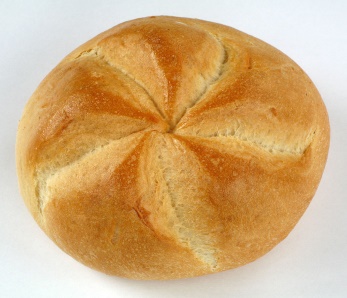 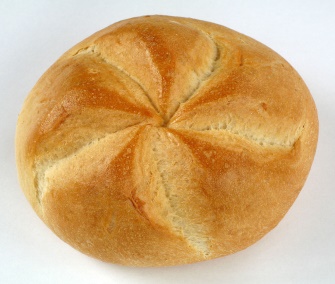 Dorysuj tyle rogali, żeby było ich razem 6.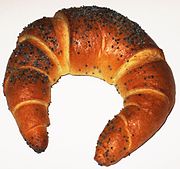 Ile jest pączków; policz i zaznacz prawidłową cyfrę.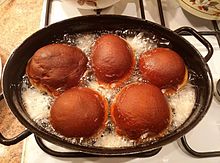  3           6             8             4          1          5